НАЗВАНИЕ:  GREENPEASE (Гринпис)ДЕВИЗ: Наша задача – природу спасать,Все тайны разведать и разгадать!Быть любознательным и бережливым,Чтоб сохранилась планета красивой!ЭМБЛЕМА: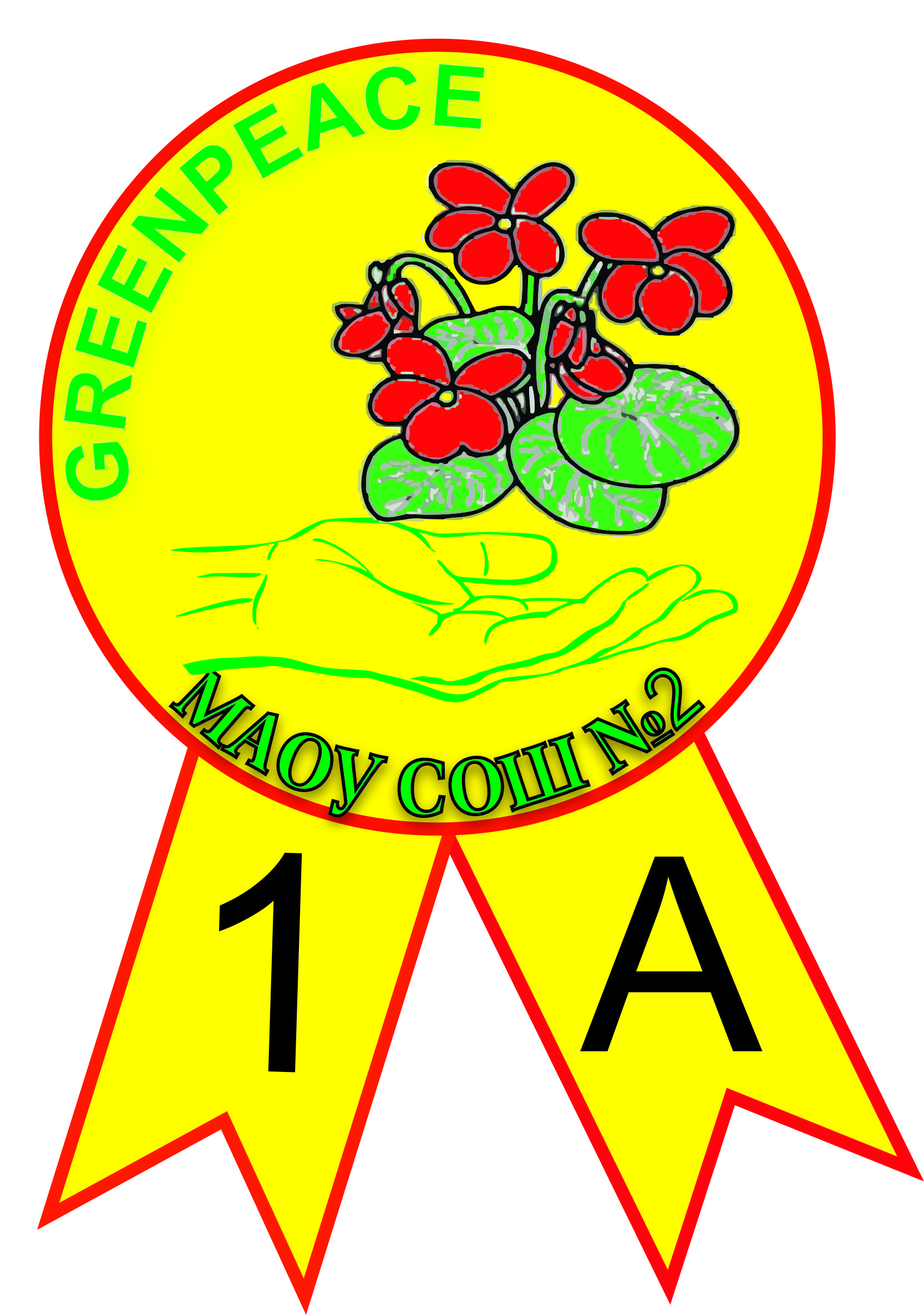 Состав команды.          Ярый Сергей                      Ильиных Анастасия            Дмитриев Леонид                              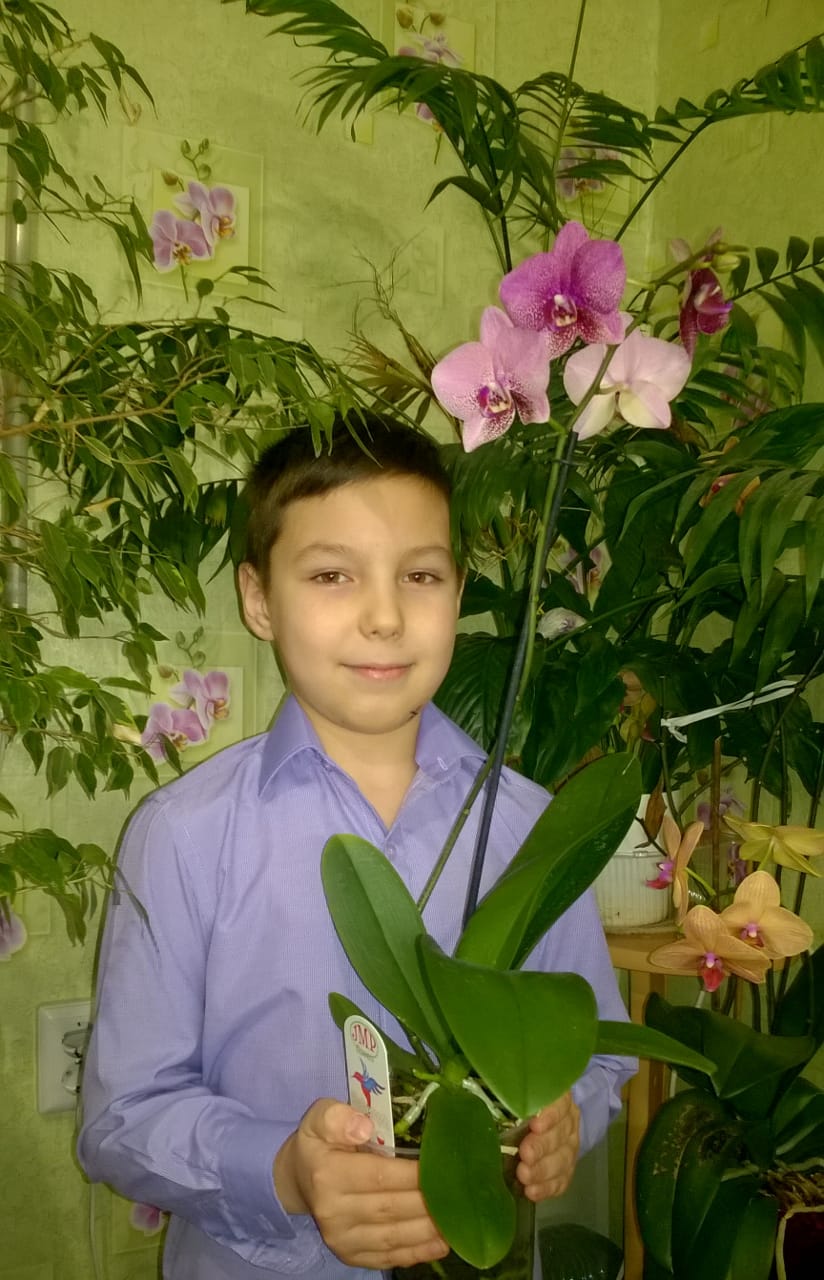 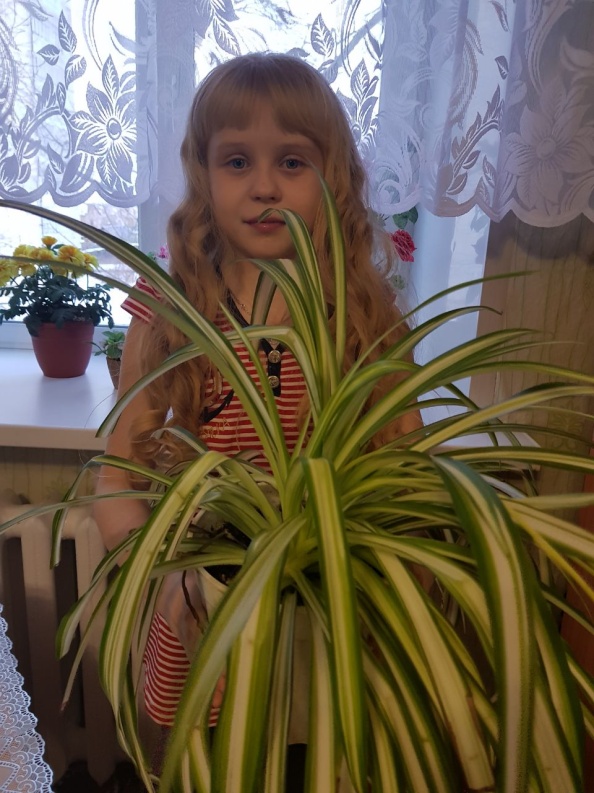 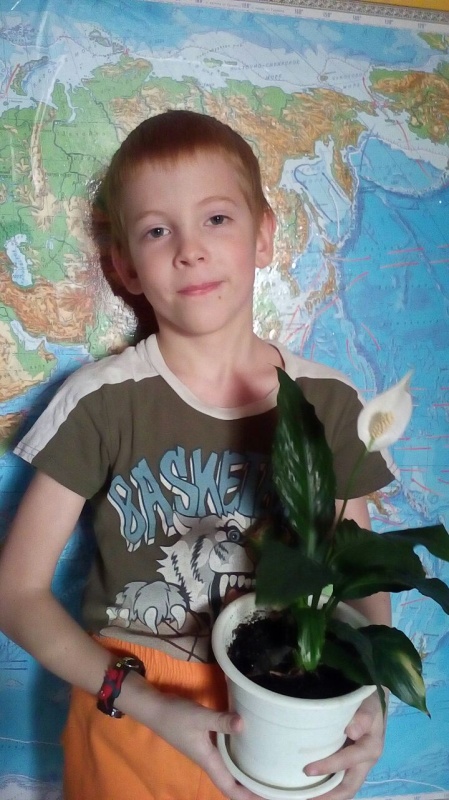 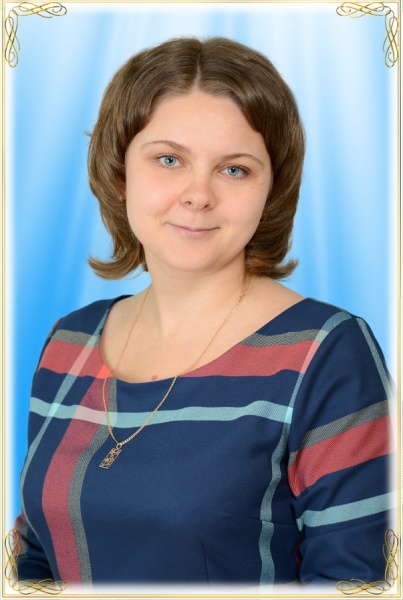 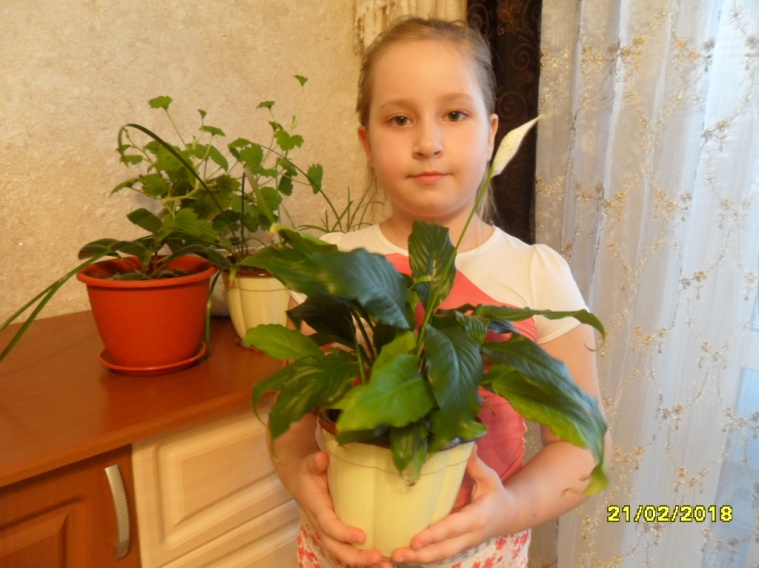  Колташова Арина                                               Черных Дарья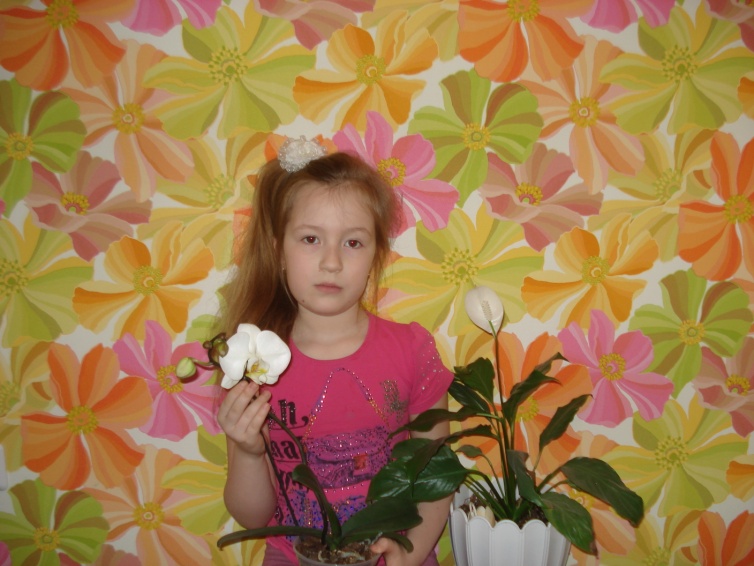 Учитель: Кокшарова Елена СергеевнаНаши партнеры.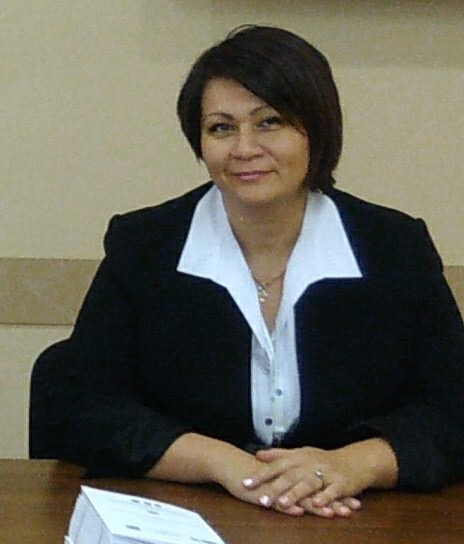 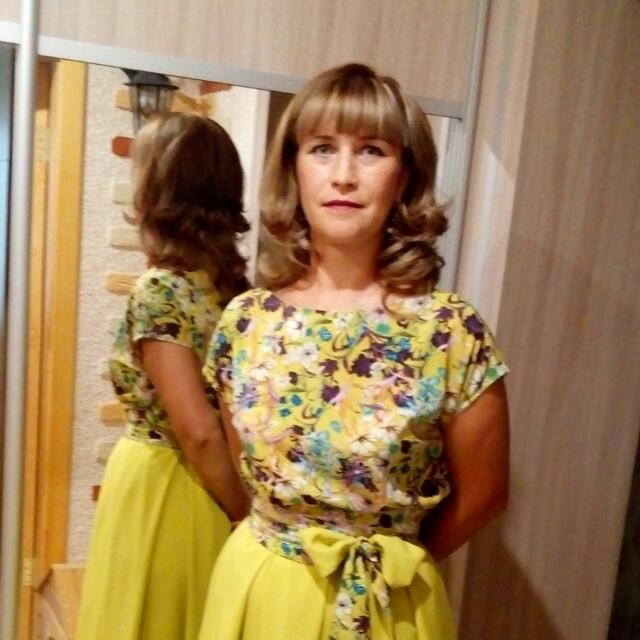 Воробьева Наталья Александровна                     Шарова Марина Султановна (учитель биологии, высш. кв.категория)                       (учитель истории и                                                                            обществознания,  высш.кв.категории,руководитель группы «Проектная деятельность»)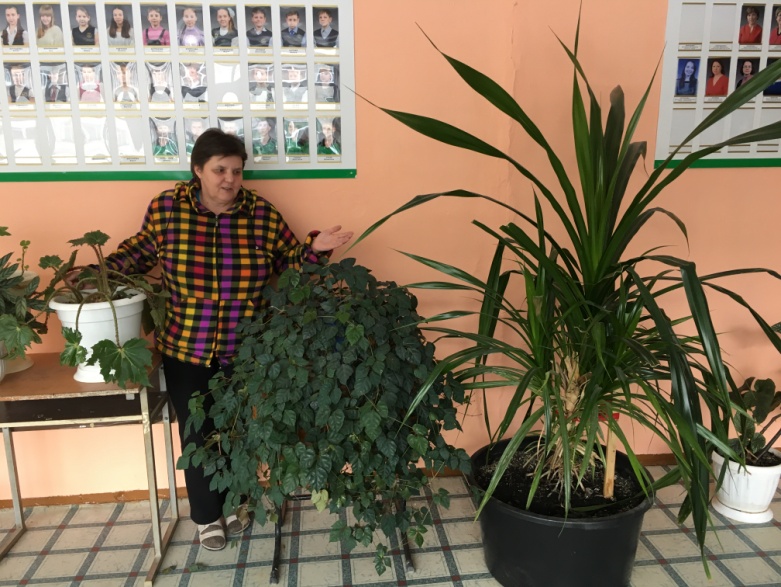 Белоусова Надежда Ивановна                           Белоусова Ольга Васильевна,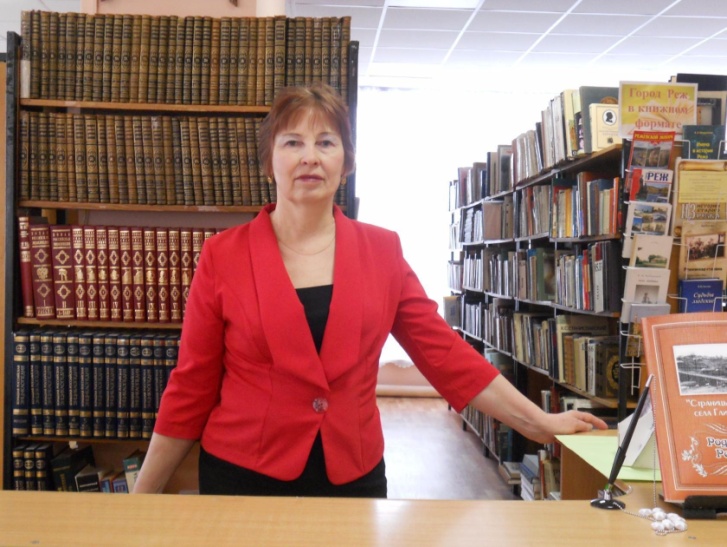           (цветовод школы)                                                библиотекарь Центральной детской библиотеки